LODOLINO – lody truskawkowo-bananoweWystarczy zaledwie parę minut pracy i nieco cierpliwości, aby z kilku prostych składników wyczarować wspaniały lodowy deser. Szczególnie w upalne dni ta owocowo-mleczna przekąska może przypaść do gustu zarówno najmłodszym jak i tym nieco starszym smakoszom.Poziom trudności: Bardzo łatwyCzas przygotowania: 5 minut + 3 godziny mrożeniaIlość porcji: 4Składniki:l 5 deserów w tubce Gerberl 2 kubeczki Nestlé Yogolinol 1 kubeczek Nestlé Mleczny deserekl sok z ½ cytrynyDo dekoracji:l kilka herbatniczków Gerber Miśkoptyl ulubione owoce Sposób przygotowania:1.  Wszystkie składniki umieść w głębokiej misce i dokładnie zmiksuj.2.  Przełóż masę do stalowej miski, przykryj i włóż do zamrażarki na ok. 2-3 godziny. Co pół godziny zamieszaj.3.  Po tym czasie możesz nałożyć deser do pucharków za pomocą łyżki do lodów. Udekoruj Miśkoptami, dołóż ulubione owoce – i gotowe!Więcej pomysłów na desery i inne dania dla dzieci i dorosłych znaleźć można na stronie programu edukacyjnego Nestlé Baby&me.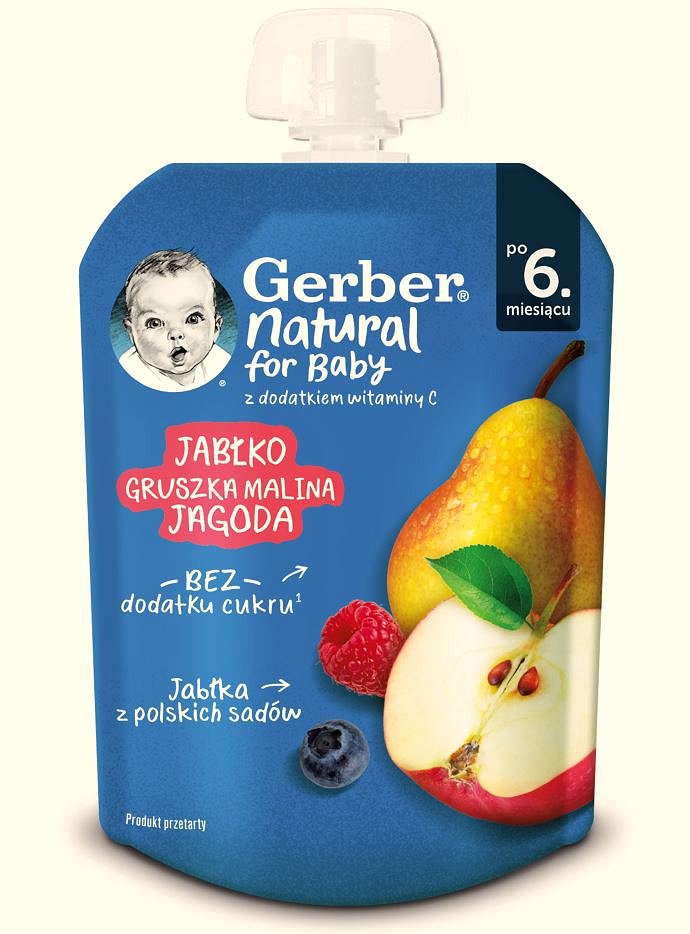 Deserki w tubkach GerberWygodny sposób na zdrową przekąskę, którą można podać w dowolnym czasie i miejscu – w domu, na spacerze i w podróży. Musy powstają w 100% z owoców i warzyw z dodatkiem witaminy C i nie ma w nich dodatku cukru – jedynie cukry naturalnie obecne w składnikach, głównie owocach. Każde jabłko, które trafiło do tubek Gerber dojrzewało w polskim sadzie i zostało ręcznie zebrane, a każda marchewka, którą wykorzystano do ich produkcji, wyrosła na polskim polu. Energia elektryczna zużywana w naszej fabryce, gdzie powstają musy w tubkach, pozyskiwana jest w 100% z odnawialnych źródeł energii.Gerber, masa netto 80 g, cena około 3,19 zł